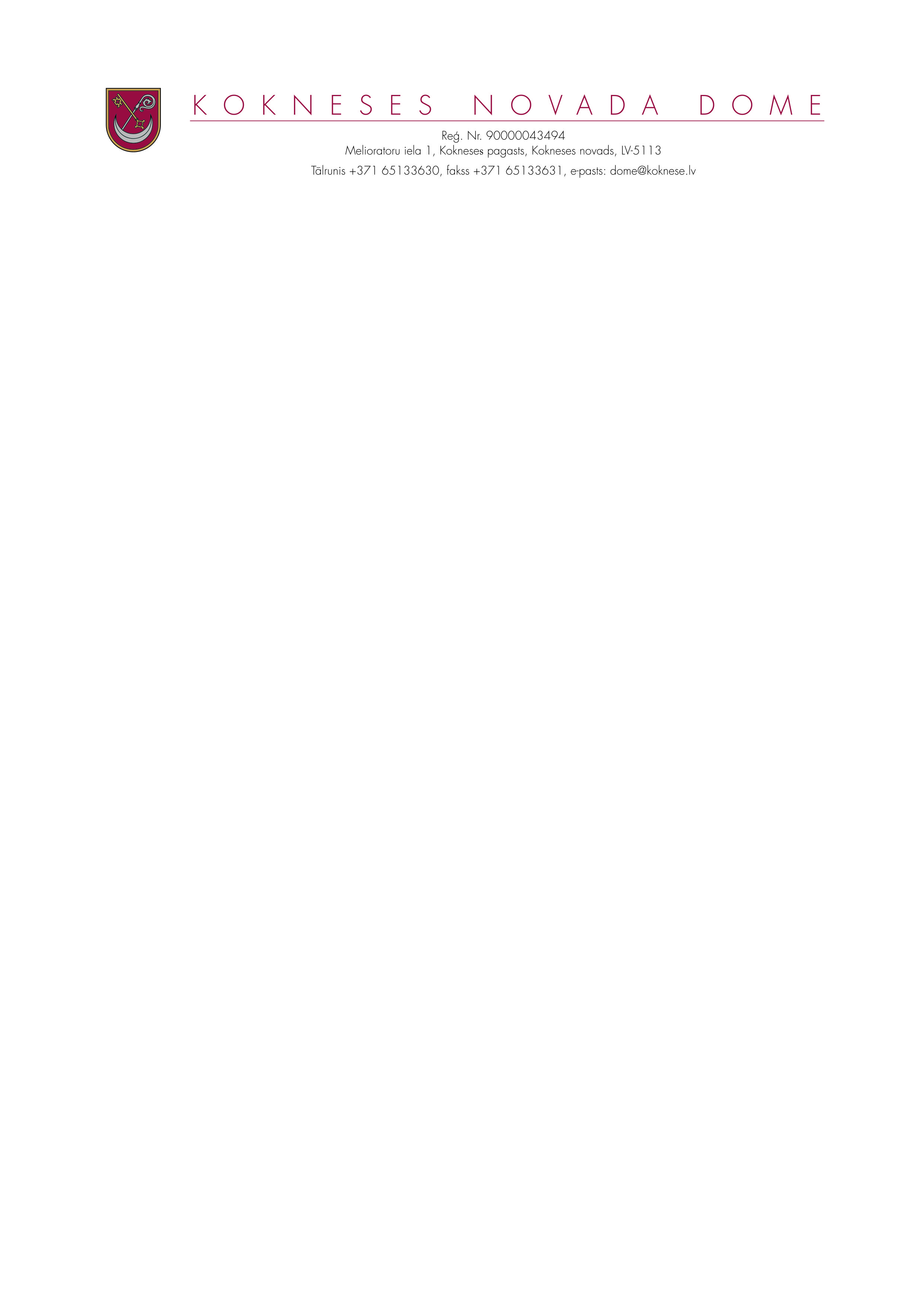 APSTIPRINĀTI ar Kokneses novada domes 2020.gada 26.februāra  sēdes lēmumu Nr.6.3 (prot.Nr.4 Kokneses novada domes SAISTOŠIE NOTEIKUMI Nr.2/2020Kokneses novada Kokneses pagastā 2020.gada 26.februārī Grozījumi  Kokneses novada domes 2017.gada 25.oktobra saistošajos noteikumos Nr.13/2017„Par Kokneses novada pašvaldības materiālajiem pabalstiem”  Izdoti saskaņā ar likuma„Par pašvaldībām”43.panta trešo daļuIzdarīt Kokneses novada domes 2017.gada 25.oktobra saistošajos noteikumos Nr.13/2017 „Par Kokneses novada pašvaldības materiālajiem pabalstiem” šādus grozījumus:Aizstāt 7.punktā  skaitli “140,00” ar skaitli “260,00”. Aizstāt 12.punktā  skaitli “30,00” ar skaitli “50,00”. Aizstāt 13.punktā  skaitli “40,00” ar skaitli “70,00”. Aizstāt 14.punktā  skaitli “30,00” ar skaitli “50,00”. Aizstāt 15.punktā  skaitli “30,00” ar skaitli “50,00”. Aizstāt 16.punktā  skaitli “30,00” ar skaitli “50,00”. Aizstāt 19.punktā  skaitli “30,00” ar skaitli “50,00”. Aizstāt 20.punktā  skaitli “150,00” ar skaitli “200,00”. Saistošie noteikumi piemērojami ar 2020.gada 1.martu.Sēdes vadītājs.domes priekšsēdētājs	(personiskais  paraksts)			D.VingrisKokneses novada domes 2020.gada 26.februāra saistošo noteikumu Nr. 2/2020 ’’Grozījumi  Kokneses novada domes 2017.gada 25.oktobra saistošajos noteikumos Nr.13/2017„Par Kokneses novada pašvaldības materiālajiem pabalstiem””paskaidrojuma raksts Paskaidrojuma raksta sadaļasNorādāmā informācija1. Projekta nepieciešamības pamatojumsGrozījumi Kokneses novada domes 2017.gada 25.oktobra saistošajos noteikumos Nr.13/2017 „Par Kokneses novada pašvaldības materiālajiem pabalstiem” izstrādāti saskaņā ar likuma Par pašvaldībām 43.panta trešo daļu, kas nosaka, ka Dome var pieņemt saistošos noteikumus arī, lai nodrošinātu pašvaldības autonomo funkciju un brīvprātīgo iniciatīvu izpildi. Kokneses novada domes 2017.gada 25.oktobra saistošajos noteikumos Nr.13/2017 „Par Kokneses novada pašvaldības materiālajiem pabalstiem” ir paredzēti pabalsti dažādām iedzīvotāju grupām dažādās dzīves situācijās, piemēram, pabalsts jaundzimušajam, politiski represētajām personām, vientuļiem pensionāriem un personām ar invaliditāti, kuriem nav likumīgo apgādnieku, bērniem ar invaliditāti, Černobiļas atomelektrostacijas avārijas seku likvidēšanas dalībniekiem, aizbildņiem.  Paredzētais pabalstu apmērs nav mainīts jau kopš 2014.gada, kad bija spēkā Kokneses novada domes  2013.gada 30.oktobra saistošie noteikumi Nr.13 „Par svētku pabalstiem Kokneses novadā”. Ņemot vērā pabalstu saņēmēju vajadzības un arvien pieaugošo ikdienas sadzīves dārdzību, ir nepieciešams pārskatīt un palielināt pabalstu apmēru.Paredzams, ka grozījumi Kokneses novada domes 2017.gada 25.oktobra saistošajos noteikumos Nr.13/2017 „Par Kokneses novada pašvaldības materiālajiem pabalstiem”  būs piemērojami ar 2020.gada 1.martu.2. Īss projekta satura izklāstsPašvaldība ar šiem noteikumiem paredz sniegt lielāku atbalstu tām iedzīvotāju kategorijām, kas ir tiesīgas saņemt pabalstu jaundzimušajam, politiski represētajām personām, Ziemassvētku pabalstu un pabalstu nozīmīgās dzīves jubilejās. 3. Informācija par plānoto projekta ietekmi uz pašvaldības budžetuDažādi pabalsti attiecīgās dzīves situācijās iepriekš nosauktajām iedzīvotāju kategorijām Kokneses novada administratīvajā teritorijā dzīvesvietu deklarējušām personām ir tikuši izmaksāti ik gadu. Izmaksāto pabalstu apjoms ir mainīgs, tas ir atkarīgs no personu skaita, kas atbilst piešķiršanas kritērijiem. Palielinot piešķiramo pabalstu apmēru, paredzams, ka izmaksas varētu pieaugt par aptuveni 12 līdz 13 tūkstošiem.4. Informācija par plānoto projekta ietekmi uz uzņēmējdarbības vidi pašvaldības teritorijāNav attiecināms 5. Informācija par administratīvajām procedūrāmInformāciju par saistošo noteikumu piemērošanu var saņemt Kokneses novada domes Sociālajā dienestā.6. Informācija par konsultācijām ar privātpersonāmKonsultācijas ar privātpersonām nav notikušas.  7. Cita informācijaNav